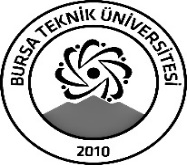 BURSA TEKNİK ÜNİVERSİTESİLİSANSÜSTÜ EĞİTİM ENSTİTÜSÜLİSANSÜSTÜ EĞİTİM ENSTİTÜSÜ MÜDÜRLÜĞÜ…………….…………. Anabilim Dalı BaşkanlığınaAdı Soyadı		:E-posta Adresi		:Telefon Numarası	:								Kayıtlı Olunan Üniversite: 								Kayıtlı Olunan Enstitü ve Program :		        Enstitünüz ……………………………………………….. Anabilim Dalı Yüksek Lisans/Doktora programından BTÜ Lisansüstü Eğitim Öğretim Yönetmeliğinin 11(1) nci maddesi uyarınca özel öğrenci statüsünde aşağıda belirtilen derslere kabul edilmem hususunda gereğini arz ederim.                                                                                                                                                         Öğrenci Adı - Soyadı                                                                                                                                                  Tarih / İmzaDönemi   :202..../202..     Güz    /   Bahar YarıyılıEKLER: 1- Öğrenci Belgesi onaylı sureti2- Transkript onaylı suret3- İngilizce Dil Belgesi (İngilizce Ders Alacaklar İçin)NOT: Anabilim dalı başkanlığı tarafından başvuru uygunluk durumu bu belge ile birlikte Enstitü’ye gönderilmesi gerekmektedir.LİSANSÜSTÜ EĞİTİM ENSTİTÜSÜ MÜDÜRLÜĞÜ…………….…………. Anabilim Dalı BaşkanlığınaAdı Soyadı		:E-posta Adresi		:Telefon Numarası	:								Kayıtlı Olunan Üniversite: 								Kayıtlı Olunan Enstitü ve Program :		        Enstitünüz ……………………………………………….. Anabilim Dalı Yüksek Lisans/Doktora programından BTÜ Lisansüstü Eğitim Öğretim Yönetmeliğinin 11(1) nci maddesi uyarınca özel öğrenci statüsünde aşağıda belirtilen derslere kabul edilmem hususunda gereğini arz ederim.                                                                                                                                                         Öğrenci Adı - Soyadı                                                                                                                                                  Tarih / İmzaDönemi   :202..../202..     Güz    /   Bahar YarıyılıEKLER: 1- Öğrenci Belgesi onaylı sureti2- Transkript onaylı suret3- İngilizce Dil Belgesi (İngilizce Ders Alacaklar İçin)NOT: Anabilim dalı başkanlığı tarafından başvuru uygunluk durumu bu belge ile birlikte Enstitü’ye gönderilmesi gerekmektedir.